Nom daltonNom au complet john daltonPeriode de temps 1766-1844Decouverte atomesNatinaliter anglais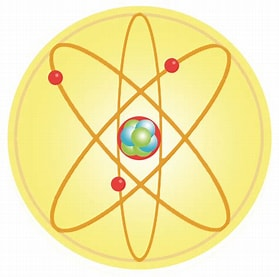 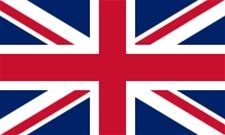 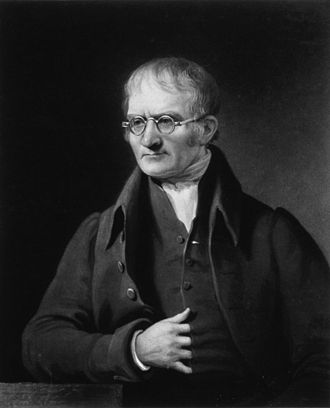 